Université de Béjaia -          Année universitaire 2023/2024L’enseignant : S. CHAABNA   Module : C.E.E -  L2- G. 02Définition du fait divers : Un fait divers est un article de presse qui rapporte un événement réel. Il nous renseigne sur la réalité d'une société à un moment donné de son évolution. Il s’agit d’un récit d'événements variés, insolites, inattendus considérés comme peu importants.Un fait divers n'appartient à aucune actualité : il n'est ni politique, ni social, ni économique, ni culturel et pourtant il occupe une surface importante des journaux et hebdomadaires. Alimenté par les accidents, les catastrophes naturelles, les curiosités de la nature, les actes héroïques, les crimes ou les suicides, il décrit ce qui semble hors du commun quotidien, que ce soit par l'action elle-même ou par la spécificité des personnes impliquées .s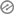 Les caractéristiques du fait divers : Le journaliste se base sur cinq questions principales pour rapporter un fait divers : Qui ?, Quoi ?, Où ?, Quand ?, Pourquoi/Comment ?
Evénement Qui ? Quoi ? la source de l’information et l’événement proprement dit Lieu Où ? Le lieu où cela s’est produit 
Temps Quand ? le moment, la date de cet événement Causes Pourquoi ? Comment ? objectif visé Conséquences Quoi ? les suitesLes éléments qui composent un fait divers:Les titres : les titres sont en caractères gras. Le fait divers en contient généralement deux: - un appel de titre: pour situer le domaine de l'article, le lieu (Le Parisien. 5 mai 2013 – Actualité – Faits divers) - un titre principal : Il doit être percutant, accrochant, très condensé, clair (non pas vague). Ses fonctions: bref résumé du texte (on parle des choses très concrètes, on donne l’essentiel, l’information principale). Il peut avoir deux fonctions: - une fonction informative (lorsqu'il donne l'information sur le thème), - une fonction incitative (lorsqu'il contient des éléments qui intrigue- Le contenu d'un fait divers Un fait divers contient des actions (ce qui s'est passé) et des circonstances (les détails de temps, de lieux, de personnes, de cause, de résultat).- Les caractéristiques linguistiques du fait divers :. On utilise : - le passif sans ou avec le complément d’agent (on ne sait pas qui), - les temps verbaux : Le passé composé est le temps le plus employé dans un fait divers parce qu'on raconte des évènements proches du moment de l'énonciation. On emploie d'autres temps dans les circonstances (le plus-que-parfait, l’imparfait, le présent,...), - l’accord du participe passé, - le titre : sous forme nominale (exemple : Vol de la statue), - des compléments circonstanciels (de lieu, de temps, ...), - des prépositions, - les rapports de cause –conséquence, - des connecteurs.

